DENETÇİ ÖĞRETİM ÜYESİ (ÖĞRENCİ DEĞERLENDİRME FORMU)											         ONAYYoklama listelerinin incelenmesiyle, öğrencinin %80 devam koşulunu sağladığı görülmektedir.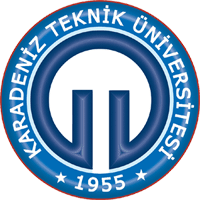 T.C KARADENİZ TEKNİK ÜNİVERSİTESİOF TEKNOLOJİ FAKÜLTESİELEKTRONİK VE HABERLEŞME MÜHENDİSLİĞİ BÖLÜMÜDENETÇİ ÖĞRETİM ÜYESİ DEĞERLENDİRME FORMUT.C KARADENİZ TEKNİK ÜNİVERSİTESİOF TEKNOLOJİ FAKÜLTESİELEKTRONİK VE HABERLEŞME MÜHENDİSLİĞİ BÖLÜMÜDENETÇİ ÖĞRETİM ÜYESİ DEĞERLENDİRME FORMUT.C KARADENİZ TEKNİK ÜNİVERSİTESİOF TEKNOLOJİ FAKÜLTESİELEKTRONİK VE HABERLEŞME MÜHENDİSLİĞİ BÖLÜMÜDENETÇİ ÖĞRETİM ÜYESİ DEĞERLENDİRME FORMUT.C KARADENİZ TEKNİK ÜNİVERSİTESİOF TEKNOLOJİ FAKÜLTESİELEKTRONİK VE HABERLEŞME MÜHENDİSLİĞİ BÖLÜMÜDENETÇİ ÖĞRETİM ÜYESİ DEĞERLENDİRME FORMUÖĞRENCİBÖLÜMÜBÖLÜMÜÖĞRENCİÖĞRENCİ NOÖĞRENCİ NOÖĞRENCİADI VE SOYADIADI VE SOYADIÖĞRENCİTELEFONUTELEFONUÖĞRENCİE-POSTA ADRESİE-POSTA ADRESİİŞYERİFİRMA ADI  FİRMA ADI  İŞYERİYETKİLİNİN ADI SOYADIYETKİLİNİN ADI SOYADIİŞYERİİŞYERİGENEL DEĞERLENDİRMEVERİLEN NOTLARVERİLEN NOTLAR* NOTUGENEL DEĞERLENDİRME1İşyeri Eğitim Yetkilisinin Verdiği Not (%30)İşyeri Eğitim Yetkilisinin Verdiği Not (%30)GENEL DEĞERLENDİRME2İşyeri Denetimlerinde Öğretim Üyesinin Verdiği Not (Çok sayıda denetim yapılmışsa ortalaması alınacaktır.)  (%10)İşyeri Denetimlerinde Öğretim Üyesinin Verdiği Not (Çok sayıda denetim yapılmışsa ortalaması alınacaktır.)  (%10)GENEL DEĞERLENDİRME3Öğrencinin Sonuç Raporunun kapsamı ve düzeni (%30)Öğrencinin Sonuç Raporunun kapsamı ve düzeni (%30)GENEL DEĞERLENDİRME4Öğrencinin Sonuç Raporunu sunum performansı (%30)Öğrencinin Sonuç Raporunu sunum performansı (%30)GENEL DEĞERLENDİRME*(Notlar 100 üzerinden değerlendirilmelidir.)                       ORTALAMA*(Notlar 100 üzerinden değerlendirilmelidir.)                       ORTALAMAGENEL DEĞERLENDİRME                                                                                           HARFLİ NOT:                                                                                           HARFLİ NOT:DENETÇİ ÖĞRETİM ÜYESİDENETÇİ ÖĞRETİM ÜYESİDENETÇİ ÖĞRETİM ÜYESİSınav Tarihi:/      /202..Onay (İmza & Kaşe)